大墩陽光-應徵正職或兼職設計/行政人員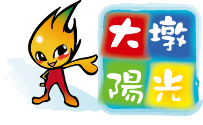 #若無法當正職可當兼職，兼職月薪需另外談#  以下內容為正職薪資&工作內容【徵選流程】 (1)書面審核→電話口試→正式面試→通知是否正式錄取報名日期:即日起至徵到人為止，若超過日期可來電是否還有缺額。【福利說明】(1)正職起薪月薪35000元(依工作能力每半年調薪一次)。(2)年資滿，將依表現有年終獎金。(3)正職享雙退休金福利(1.勞退 2.公司規劃退休金)。 #領先同業，體恤員工辛勞，首創公司退休金制度，讓您安心就業、安心上班。#(4)正職享勞健保，休假等其他福利比照勞基法。【公司簡介】●官網: http://www.sng.idv.tw (歡迎上網觀看) (1)中華民國大墩教育推廣協會「大墩陽光教學團隊」主要推廣兒童課外教育，推廣項目有：科學、積木魔術、桌遊烘焙、籃球足球、過夜營隊，北中南都有舉辦營隊，已有16年歷史。(2)提供各項才藝專業師資，已服務約200間公私立國小，約100民間團體(例:新光百貨,金門酒廠..)(3)辦理的「大墩陽光冬夏令營」更累積超過三十萬名學童參加，目前是台灣知名的營隊團隊。(4)各媒體與名人推薦:例(八大新聞交叉點，中天美的印台灣，華視新聞，小禎節目，蘋果日報)(5)大墩陽光官網每年約有20萬瀏覽率，目前已服務超過20萬位學生。【希望您有這些特質】(1)個性活潑外向、熱情有活力，善於面對、接觸小孩，面對家長高EQ。(2)希望個性刻苦耐勞、隨和好相處，做事做人有彈性。(3)富有童心，喜歡玩遊戲(電視遊戲、手遊、桌遊)，樂於思考、邏輯清晰。【有這些特質的，請不要來報名】(1)自我意識高，不好溝通，難配合。(2)無法接受新事物的挑戰，愛抱怨的人。(3)被主管念幾句就玻璃心，抗壓能力低【工作時間】(1)工作性質:正職  (2)上班時間:早上9:00~晚上18:00(中午休息1小時)(3)放假時間:週休二日與國訂節日都會放假。【工作內容與徵求條件】(1)有帶過兒童的教學經驗佳，例如:安親班、營隊，常接觸小朋友(2)寒暑假或平日需帶營隊或課後社團(擔任營隊老師)*有美術專長者可專心畫畫不下營隊(3)接聽家長電話，反應機靈，有效率的回覆(4)處理文書資料或協助編課程內容(5)完成主管交代工作 
(6)行政職有特殊專長為佳，EX:兒童程式、美語、植物醫生
(7)應徵美術職缺者希望有會漫畫/插畫人物的經驗為佳。
                                      【工作地點】台中市大里區德芳路一段80巷87號                                                                                                                                                                                                                                                                                                                                                                                                                                                                                                                                                                                                                                                                                                                                                                                                                           【聯絡人/連絡方式】 電話:04-24832426教學組
【報名簡章下載:】https://www.sng.idv.tw/0/sun-job.docx報名表請寄到sng5577@gmail.com  email主旨:請寫 [您的姓名+正職人員]  或 [您的姓名+正職設計人員] 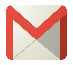  word檔名也請改[您的姓名+正職人員] 或 [您的姓名+正職設計人員]  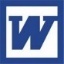 以下填寫完之後，務必到此網站填寫詳細資料http://www.sunn.url.tw/commontable_240.html   並在此網頁上傳個人資料(word或pdf檔)，以便加速審核速度，謝謝。應徵大墩陽光_____正職/兼職報名表(請自填應徵設計or行政)●若投遞二星期之後，沒有收到電話或回信連絡，即代表已經我司人事部和該職位主管詳細審閱和考慮後，暫時未能向閣下提供該職位，日後如再遇適合的職位，會再與閣下聯絡，謝謝您!。超過投遞日二星期後切勿等待，謝謝您。★其他未盡事宜，本協會擁有最終裁量權★姓名性別照片 出生年月日照片 年齡照片 聯絡電話照片 實際居住地址照片 戶籍地址照片 Email照片 Line照片 學歷+科系照片 學科專長(ex:國 英 數 社)照片 個人經歷曾待過的公司名稱與職位名稱其他專長電腦能力介紹若是應徵設計,請寫出您會哪些設計軟體, EX: photoshop、illustrator、Premiere…若是應徵行政,請寫出您會哪些文書軟體, EX: Word、Excel…(文書建議至少要會這兩套基本功能)若是應徵設計,請寫出您會哪些設計軟體, EX: photoshop、illustrator、Premiere…若是應徵行政,請寫出您會哪些文書軟體, EX: Word、Excel…(文書建議至少要會這兩套基本功能)若是應徵設計,請寫出您會哪些設計軟體, EX: photoshop、illustrator、Premiere…若是應徵行政,請寫出您會哪些文書軟體, EX: Word、Excel…(文書建議至少要會這兩套基本功能)若是應徵設計,請寫出您會哪些設計軟體, EX: photoshop、illustrator、Premiere…若是應徵行政,請寫出您會哪些文書軟體, EX: Word、Excel…(文書建議至少要會這兩套基本功能)得獎或能力介紹應徵正職設計建議附上作品集,以便我們了解您,謝謝正職設計希望有漫畫插畫的能力，若有漫畫插畫作品會更好。應徵正職設計建議附上作品集,以便我們了解您,謝謝正職設計希望有漫畫插畫的能力，若有漫畫插畫作品會更好。應徵正職設計建議附上作品集,以便我們了解您,謝謝正職設計希望有漫畫插畫的能力，若有漫畫插畫作品會更好。應徵正職設計建議附上作品集,以便我們了解您,謝謝正職設計希望有漫畫插畫的能力，若有漫畫插畫作品會更好。交通工具(例:機車、汽車、捷運、公車)為什麼想報名這個工作自傳